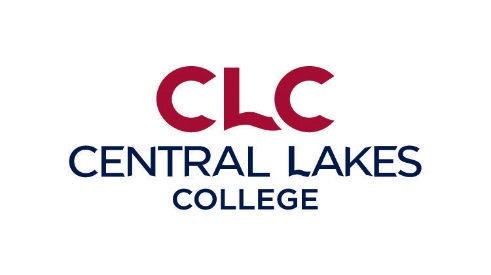 501 West College Drive      Brainerd, MN 5640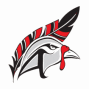 Aitkin High School                306 2nd St. N.W.               Aitkin, MN 56431GEOG 1459/ Course Syllabus
Cultural GeographyInstructor: 	Dustin Richters				Email: drichters@isd1.orgOffice: Room 302 					Office Phone: (218) 297-2115 ext. 3302Office Hours: 7:30 – 8:20 MTWTHFCourse InformationCourse Title: Cultural Geography			Credits: 3Lecture: 3Lab: 0		Term: Spring Semester 2016		
Sections: 1st period and 5th period	Prerequisites NoneCourse Description
This course examines cultural phenomena as they relate to the world’s peoples and places. Cultural Geography studies world population and immigration, folk and popular cultures, the world’s great religions, agriculture, political space, economic development and urban and industrial patterns. Connecting these phenomena to the landscapes they create is one of the key features of cultural geography.Course Purpose
MN Transfer Curriculum (General Education) Courses - This course fulfills the following goal area(s) of the MN Transfer Curriculum: Goal 5 – History and the Social and Behavioral Sciences| Goal 8 – Global PerspectiveCourse-Specific Learning Outcomes  
1. 2. Course Specific Outcomes - Students will be able to achieve the following measurable goals upon completion of the course:College-Wide Learning Outcomes   
Topical Outline1. Lecture SessionsIntroduction to Cultural Geography:spaceplacelandscapecultural regionshearthsdiffusioncultural ecologyglobalizationWorld Systems Theory:colonialismimperialismdevelopment and underdevelopmentPopulation and Migrationdistribution; relation to natural environmentdemographic datapopulation movementshistory of, reasons for and problems related to migrationFolk and Popular cultureslocation and spatial connectionsdevelopment of regionscharacteristics and influenceslandscapesplace and placelessnessWorld Religionsintroduction to concepts in religionstudent led presentations of the world’s major religions centered on the themes of cultural geography listed in introduction:regiondiffusioncultural ecologyglobalization landscapePolitical Geographystates and their shapesgrowth over timepolitical divisionsvoting patternsethnicitiesseparatism or unityAgricultureconnections with environment,lifestyle,different types of products and where and how produced;small farms vs. industrial agriculturesustainabilityEconomic developmentmeasures of developmenteconomic sectorschange over timemodes of production manufacturing and distributionoutsourcing, competitivenessresource use and depletionoverconsumption and happinessUrbanization and industrial locationUrban vs. ruralgrowth of citiesurban functionsworld citieslocational decision-makingneighborhoodsurban functionscities of the futureRequired/Recommended Textbooks, Materials/SuppliesTextbook: The Human Mosaic: A Cultural Approach to Human Geography  W.H. Freeman and  Company: 12th Edition: Domosh-Neumann-Price-Jordan-Bychkov ISBN #: 978-1-4292-4018-5Materials: You are expected to bring a notebook, working pencil, and the textbook to class daily.  Failure to do so may affect your final grade.Grading Criteria/Course Evaluation
Students will be assessed in a variety of ways throughout the course.  There will be a variety of tests and quizzes over the textbook and classroom materials.  There will also be a variety of other assignments including essays, group projects, study guides, and individual projects that will be required throughout the course.In order to get credit for the course students will need to pass with a C average.  A grade of F will become part of your permanent academic record.  Grade scales are as follows:Late/Missed Assignments and Exams:Late work is accepted, but only at 50% of its original value, unless pre-approved by the instructor.  Missed work will need to be made up within the time allotted by Aitkin School District’s absence policy.Student RequirementsStudents are expected to attend class at all scheduled meetings.  It is very important that students attend class in order to keep up with the schedule and course materials.  If you must miss a class it is YOUR responsibility to ensure that you find out what needs to be made up.  Excessive absences may result in a failing grade for the course.Classroom behavior: Failure to follow classroom expectations on behavior may result in removal from the course and a failing grade.Statement of Accommodation - ADAAs an affirmative action, equal opportunity employer and educator, Central Lakes College is committed to a policy of nondiscrimination in employment and education opportunity and works to provide reasonable accommodations for all persons with disabilities. Accommodations are provided on an individualized, as-needed basis, determined through appropriate documentation of need. The accommodations authorized in your plan should be discussed with your instructor. All discussions will remain confidential. For details specific to CLC, please contact Andria Belisle, Disability Coordinator, abelisle@clcmn.edu or 
218-855-8175, office E138.Affirmative Action StatementCentral Lakes College is committed to a policy of nondiscrimination in employment and education opportunity.  No person shall be discriminated against in the terms and conditions of employment, personnel practices, or access to and participation in programs, services, and activities with regard to race, sex, color, creed, religion, age, national origin, disability, marital status, status with regard to public assistance, or sexual orientation.Emergency Procedures
Emergency information and procedures can be found in each classroom.  Please take time to review these procedures.Academic Integrity
Academic integrity is one of the most important values in higher education. This principle requires that
each student's work represents his or her own personal efforts and that the student acknowledges the intellectual contributions of others. The foundation for this principle is student academic honesty.Central Lakes College expects all students to uphold the highest standards of academic integrity and acts of dishonesty will not be tolerated. See the student handbook for more detailed information.Professional Conduct and Communication are expected.Formal and professional conduct is expected of you at all times in lecture, lab and on campus. Your practice of study, communication, politic, inter-personal and group interaction skills, generally accepted and expected of a medical-professional, begins and / or continuously improves in this class. Pro-actively shared, cooperative assistance is highly valued in the professional setting because it is a critical factor in providing quality health care and quality science. Because unprofessional, disruptive, and / or rude behavior demonstrated by you is harmful to the quality of health care in the professional setting to which you aspire, its demonstration in this educational setting toward anyone, including me, is unacceptable and will result in your immediate discharge from the classroom / lab. Your grade and your continued membership in the course will be negatively affected based upon the severity of the offense.Cheating / Plagiarism - Cheating / Plagiarism are not tolerated in any form.Cheating defined:Copying, in part or in whole, from another’s test or other evaluation instrument or obtaining answers from another person during the test.Submitting work previously presented in another course, if contrary to the rules of either course.Using or consulting, sources or materials not authorized by the instructor during an examinationAltering or interfering with grading or grading instructionsSitting for an examination by a surrogate, or as a surrogateAny other act committed by a student in the course of his or her academic work, which defrauds or misrepresents, including aiding or abetting in any of the actions defined aboveTalking or consulting during the test with another personGiving / providing in any way, information to other students that allows the student an undeserved advantage on an exam or quiz, such as telling a peer what to expect on a make-up exam or prepping a student for a test in another section of the same class.Plagiarism defined:The act of incorporating the ideas, words, sentences, paragraphs or parts thereof, or the specific substance of another’s work, without giving appropriate credit, and representing the product as one’s own workRepresenting another’s artistic/scholarly or similar works as one’s ownPlagiarism may either be deliberate or unintentional, but it must be avoided with all due diligenceConsequences of academic dishonesty, un-acceptable behavior:Upon the first infraction of academic dishonesty, the instructor may do one or more of the following:Give a lower or failing grade on the assignment or examGive a lower or Fail grade in the courseRefer the student to the Vice President of Student Services for student disciplinary action.Please read the following statement and acknowledge that you have reviewed the syllabus.  Also, have a parent or guardian review the syllabus and sign as well.  Turn in this page of the syllabus to Mr. Richters no later than the following Monday.  Consider this your first assignment for the course.I have reviewed the preceding syllabus for College Cultural Geography and understand what is to be expected from the student during the duration of this course.  Student: ______________________			Parent/Guardian: _____________________Date: ________________________			Date: ________________________Expected OutcomeMnTC Goal AreaAnalyze the spatial organization of people, places, and environments on Earth's surface.5Analyze the ways in which culture and experience influence people's perceptions of places and regions.5Analyze the characteristics, distribution, and migration of human populations on Earth's surface.8Analyze the characteristics, distribution, and complexity of Earth's cultural mosaics.8Analyze the patterns and networks of economic interdependence on Earth's surface.8Analyze the ways in which the forces of cooperation and conflict among people influence the division and control of Earth's surface.8Examine how human actions modify the physical environment.5Understand how to apply geography to interpret the present and plan for the future.5From National Geography Standards NCGE.orgCollege-Wide Outcomes/CompetenciesStudents will be able to:Demonstrate written communication skillsAnswer essay questions related to course content. Write a research paper on a topic related to the course.Discuss/compare characteristics of diverse cultures and environmentsAnswer multiple choice questions regarding diverse cultures and environments; write essay answers and/or course papers that address questions regarding diverse cultures/environmentsFinal Grades are calculated by total number of points.Final Grades are calculated by total number of points.Average ScoreLetter Equivalent94 and aboveA90 to 93.99A-87 to 89.99B+84 to 86.99B80 to 83.99B-77 to 79.99C+74 to 76.99C70 to 73.99C-67 to 69.99D+64 to 66.99D60 to 63.99D-0 to 59.99F